TEAM 5Vuestro equipo deberá realizar las siguientes tareas: 1. Vais a investigar sobre LA BANDERA DE IRLANDA.  En un archivo de Word deberéis incluir las siguientes informacionesUna fotografía de la bandera¿Cuáles son sus colores?¿Qué representa cada color?¿Cuándo se usó por primera vez?2. También vais a investigar sobre la leyenda celta LOS HIJOS DE LIR              - ¿Dónde está representada esta leyenda en Dublín?	-  Buscad una foto de su monumento	-  Buscad esta leyenda para contársela a vuestros compañeros3 . Vais a traducir el siguiente refrán irlandés. Para ello utilizaréis la pagina web: www. wordreference.com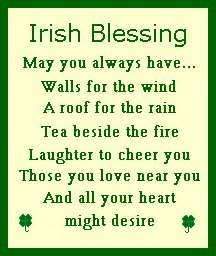 4. James Joyce fue un famoso escritor irlandés. Deberéis buscar información sobre él y responder a las siguientes preguntas: ¿En qué año nació?¿En qué año murió?¿En qué ciudad nació?El nombre de un libro que escribióBuscad una cita suya